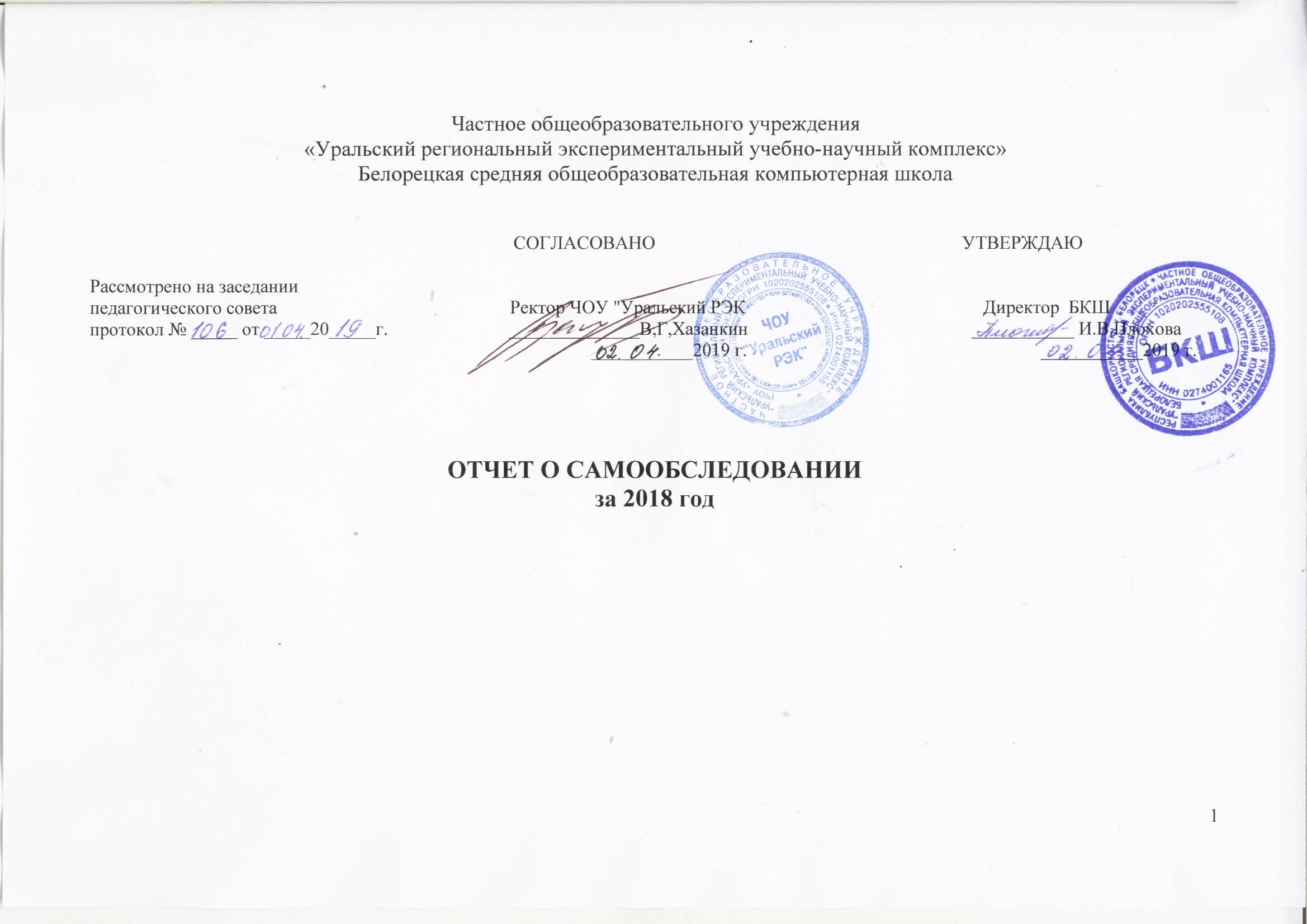 Содержание.Раздел 1. Информационная и аналитическая часть.1. Общие сведения об образовательном учреждении.2. Организация образовательного процесса.3. Условия организации образовательного процесса.4. Содержание образовательного процесса.5. Качество подготовки обучающихся и выпускников.6. Обеспечение содержания и воспитания обучающихся, воспитанников7. Сводные ведомости и таблицы годовых оценок, анализ результатов государственной итоговой аттестации, поступление выпускников БКШ в ВУЗы.8. Общие выводы.Раздел 2. Показатели деятельности Белорецкой средней общеобразовательной компьютерной школы за 2018 год.Раздел 3. Анализ показателей и оценка деятельности Белорецкой средней общеобразовательной компьютерной школы за 2018 год.Раздел 1. Информационная и аналитическая часть.Общие сведения об образовательном учрежденииБелорецкая средняя общеобразовательная компьютерная школа (БКШ) – филиал Частного общеобразовательного учреждения «Уральский региональный экспериментальный учебно-научный комплекс» (ЧОУ «Уральский РЭК»).Лицензия на образовательную деятельность: 02Л01 №0004689 Рег.№2957 от 03.02.2015г.Свидетельство о государственной аккредитации:02А02 №0000099 рег.№1400 от 26.02.2015г.Адрес школы:453501, Республика Башкортостан, г.Белорецк, ул.К.Маркса, 120.Тел.(34792) 2-57-81,	Адрес электронной почты: bcsurec@mail.ruАдрес сайта в Интернете: www.bcs-urec.ruДиректор БКШ –Ирина Васильевна Плохова;Зам.директора по общеобразовательным дисциплинам – Лилия Шамильевна Халитова.Зам.директора по воспитательной работе – Александр Вячеславович Лопухов.Белорецкая средняя общеобразовательная компьютерная школа осуществляет свою деятельность в соответствии с Уставом ЧОУ «Уральский РЭК» и «Положением о БКШ».Белорецкая средняя общеобразовательная компьютерная школа– филиал ЧОУ «Уральский РЭК» - является общеобразовательной организацией, осуществляющая в качестве основной цели ее деятельности - образовательную деятельность по образовательным программам начального общего, основного общего и среднего общего образования.Организация образовательного процессаДанные о контингенте обучающихся (воспитанников), формах обучения по состоянию на 31.12.2018год2.2. Режим работы учрежденияПродолжительность учебной недели:  5-ти дневная учебная неделя (1-4-е классы), 6-ти дневная учебная неделя (5-11классы).Количество занятий в день (минимальное и максимальное): для 1-4 классов – минимальное - 4 урока, максимальное – 5; 5-9 классов – минимальное – 5 уроков, максимальное – 6; 10-11 классы минимальное – 5 уроков, максимальное – 7.Продолжительность уроков (мин.): 40 мин. Продолжительность перемен (минимальная, максимальная): 10мин., 20мин.Сменность занятий:3. Условия организации образовательного процесса3.1.	Тип здания: типовое, 1950 года постройки 3.2.	Год создания учреждения –1990 год3.3. Кадровые условия реализации основной образовательной программы
3.3.1. Сведения о руководящих работниках3.3.2. Сведения о педагогических работниках (включая руководящих и др. работников, ведущих педагогическую деятельность)3.4. Материально-технические условия реализации основной образовательной программы3.4.1. Материально-техническая база учреждения3.4.2. Комплексное оснащение учебного процесса3.4.3. Информационно-образовательная среда3.4.4.   Учебно-методическое и информационное обеспечение реализации основной образовательной программы общего образования4. Содержание образовательного процесса4.1.   Основные образовательные программы, реализуемые в школе4.2. Учебный план4.3.Расписание учебных занятий5. Качество подготовки обучающихся и выпускников6. Обеспечение содержания и воспитания обучающихся, воспитанников7. Сводные ведомости и таблицы7.1. Сводная ведомость годовых оценок, полученных выпускниками начальной школы по предметамСводная ведомость оценок, полученных учениками 4 класса по предметам7.2. Сводная ведомость годовых оценок, полученных выпускниками основной школы по предметамВедомость оценок, полученных учениками 9 класса по предметам7.3. Сводная ведомость годовых оценок, полученных выпускниками средней школы по предметам Ведомость оценок, полученных учениками 11 класса по предметам7.4. Результаты государственной итоговой аттестации 9-х классов (ГИА, ОГЭ)2015-2016 учебный год (ОГЭ)В 2015 – 2016 учебном году обучающиеся Белорецкой компьютерной школы помимо двух обязательных экзаменов, сдавали в качестве ОГЭ по выбору следующие дисциплины: физика, информатика, обществознание, английский язык, литература, немецкий язык, химия. Один выпускник 9 класса школы сдавал  ГИА в форме ГВЭ по медицинским показаниям (русский язык, математика).Вывод: все выпускники показали хороший результат.	2017 год (ОГЭ)В 2017 году обучающиеся Белорецкой компьютерной школы помимо двух обязательных экзаменов (русский язык и математика), сдавали в качестве ОГЭ по выбору следующие дисциплины: физика, информатика, обществознание, английский язык, химия. Вывод:  все выпускники показали хороший результат, всем выданы аттестаты о получении основного общего образования.2018 год (ОГЭ)В 2017 – 2018 учебном году обучающиеся Белорецкой компьютерной школы помимо двух обязательных экзаменов (русский язык и математика), сдавали в качестве ОГЭ по выбору следующие дисциплины: физика, информатика, обществознание, биология, география, химия.Вывод: все выпускники показали хороший результат, всем выданы аттестаты о получении основного общего образования.7.5. Результаты единых государственных экзаменов (ЕГЭ)2015-2016 учебный годВ 2015-2016 учебном году школу окончили 15 человек.Кроме того, все выпускники успешно справились с написанием итогового сочинения (изложения), являющегося одним из основных условий допуска к государственной итоговой аттестации по образовательным программам среднего общего образования в 2016 году.2017 годВ  2017 году обучающиеся Белорецкой компьютерной школы сдавали в качестве ЕГЭ следующие дисциплины: русский язык, математика (база), математика (профиль), физика, информатика, обществознание, английский язык,  география, биология, история, литература.Кроме сдачи ЕГЭ, все выпускники успешно справились с написанием итогового сочинения, являющегося одним из основных условий допуска к государственной итоговой аттестации по образовательным программам среднего общего образования в 2017 году. В 2017 году школу окончили 23 человека. Всем выпускникам выданы  аттестаты о получении среднего общего образования. 2018 годВ 2017 – 2018 учебном году обучающиеся Белорецкой компьютерной школы сдавали в качестве ЕГЭ следующие дисциплины: русский язык, математика (база), математика (профиль), физика, информатика, обществознание, английский язык, география, биология, история, литература.Кроме сдачи ЕГЭ, все выпускники успешно справились с написанием итогового сочинения, являющегося одним из основных условий допуска к государственной итоговой аттестации по образовательным программам среднего общего образования в 2018 году.Всем выпускникам выданы аттестаты о получении среднего общего образования. 7.6. Поступление выпускников БКШ в вузы Поступление выпускников БКШ в вузы в 2016 году:Поступление выпускников БКШ в вузы в 2017 году.Поступление выпускников БКШ в вузы в 2018 году.8.  Общие выводы8.1. Основные направления деятельности школы, по которым за последние 3 года обеспечивается позитивный результат:8.2. Намерения по совершенствованию образовательной деятельности:а) усиление индивидуализации образовательного процесса;б) совершенствование системы поддержки талантливых детей;в) освоение инновационных образовательных технологий,г) увеличение количества классов в параллели.Раздел 2. Показатели деятельности Белорецкой средней общеобразовательной компьютерной школы за 2018 учебный год (показатели на 31.12.2018 г.)Раздел 3. Анализ показателей и оценка деятельности Белорецкой средней общеобразовательной компьютерной школы за 2018год.Организационно-правовое обеспечение деятельности (Устав – есть, Лицензия – есть, аккредитация – есть, Положение о БКШ – есть, штатное расписание – есть, должностные инструкции работников – есть, правила внутреннего трудового распорядка – есть, учебный план – есть, образовательные программы – есть, сведения об образовательной организации в соответствии со ст. 29 ФЗ-273 – размещены на сайте, локальные нормативные акты соответствуют требованиям законодательства, сайт организации – есть) соответствует требованиям законодательства.Оценка образовательной деятельности Белорецкая компьютерная школа является общеобразовательной, реализует образовательные программы начального общего, основного общего и среднего общего образования. Основные показатели образовательной деятельности - успешность учеников, отсутствие правонарушений, поступаемость в высшие учебные заведения. В разделе 1 п.6 представлено, что более 1/3 учеников школы являются победителями и призерами предметных городских олимпиад, 5 учеников стали участниками Республиканского этапа Всероссийской олимпиады. Это является показателем эффективности работы школы. Анализ качественных показателей обучения (приведенных в разделе 1) демонстрирует, что учебный процесс в школе поставлен на высоком уровне, а ученики успешно осваивают учебные программы. Правонарушений в школе за прошедший год не зафиксировано. Выпуск школы - 16 человека, все выпускники поступили в ведущие ВУЗы страны, из них 44% - г.Москва, 6 - г.Санкт-Петербург, 13% -г.Екатеринбург, 25% - г.Уфа, 6%- г.Сургут, 6% - г.Белорецк.Образовательная деятельность БКШ находится на высоком уровне функционирования. Оценка системы управления организацииОрганизация управления ЧОУ «Уральский РЭК» соответствует уставным требованиям. Ректор, назначаемый на пять лет, без доверенности действует от имени образовательной организации, по его приказам назначается директор БКШ, который действует на основании этого приказа и доверенности. Нормативная и организационно-распорядительная документация школы соответствует действующему законодательству, Уставу и Положению о БКШ. Системная организация учебно-воспитательного и административно-хозяйственного процессов в школе, руководство ими и контроль за развитием этих процессов ведутся директором школы и контролируются ректором УРЭК.Показателями эффективности системы управления являются:а) охват образовательными услугами около 250 детей в год;б) удовлетворенность родительской общественности качеством образования;в) БКШ ведет свою деятельность с 1990 года. Расстановка кадров осуществляется ректором. В образовательной организации сформированы коллегиальные органы управления, к которым относятся: Общее собрание трудового коллектива, Наблюдательный совет, Педагогический совет, Родительский комитет БКШ, Совет учащихся.Система управления школой является эффективной.Оценка содержания и качества подготовки обучающихсяКачеству и содержанию подготовки обучающихся в БКШ придается первостепенное значение. Соблюдена преемственность основных образовательных программ начального общего, основного общего, среднего общего образования. Выполнены требования к структуре основных общеобразовательных программ по максимальному количеству учебных часов на каждой ступени обучения. Программы соответствуют ФГОС. Школа демонстрирует результаты качественной успеваемости учащихся по итогам учебного года (раздел 1,п.7.1-7.2), отсутствие второгодников. Стабильно высокий результат ЕГЭ. На государственную (итоговую) аттестацию выпускники выбирают предметы, необходимые им для дальнейшего обучения (раздел 1, п.7.4, п.7.5). Большой охват обучающихся дополнительным образованием. Высокие результаты достигнуты в разных направлениях воспитательной работы: культурном, краеведческом, экологическом, спортивном. Отсутствуют правонарушения, совершенные обучающимися школы. Содержания и качества подготовки обучающихся БКШ находится на высоком уровне.Оценка организации учебного процессаОценка материально-технической базыБКШ имеет достаточное ресурсное обеспечение для осуществления своей деятельности.      3.5.1.1 Учебное здание школы - кирпичное 2-х этажное; общая 	площадь – около 2 тыс. кв.м.техническое состояние всех помещений – хорошее;отопительная система – собственная газовая котельная, резервный вариант - теплоцентраль, состояние хорошее;водоснабжение и канализация – центральные;гидропневматические испытания систем отопления и ГВС выполнены;обеспеченность топливом – поставка газа в соответствии с договором с ООО «Газпром». Освещение в учреждении – люминесцентные лампы и лампы накаливания.Обеспеченность учебного заведения освещением соответствует нормам.Состояние центральной вентиляции - рабочее, возможности для 	соблюдения воздухообмена в учебных помещениях имеются.Система видеонаблюдения в здании включает 16 камер.Спортивные сооружения и площадки:спортивный зал (201,4 м2), техническое состояние и оборудование соответствует нормам;спортивная площадка (20 х 30 м), техническое состояние и оборудование соответствует нормам;состояние спортивного оборудования спортплощадки и спортзала хорошее;Территория.Состояние земельного участка общеобразовательного учреждения:площадь участка 0,94 га;на территории по периметру и внутри периметра установлено фонарное освещение (9 фонарей), состояние – рабочее; имеется специально оборудованная площадка для контейнеров ТБО, техническое состояние контейнеров соответствует санитарным требованиям; заключен договор со спецавтохозяйством на вывоз мусора;имеется ограждение территории общеобразовательного учреждения по периметру, состояние ограждения хорошее;территория озеленена деревьями и кустарниками.состояние подъездных путей и прилегающей территории хорошее.на территории установлено 9 камер видеонаблюдения.Учебные классы укомплектованы мебелью, соответствующей стандартам и нормативам; теле- видеоаппаратурой, маркерными досками, мультимедийными проекторами.Кабинеты информатики и английского языка оснащены локальными компьютерными сетями.Всего используется в образовательном процессе более 40 единиц вычислительной техники, работает Wi-Fi.Укомплектованность наглядными пособиями, спортивным и игровым инвентарем – в соответствии с 	требованиями стандарта и учебными планами.Библиотека ежегодно пополняется учебной литературой, рекомендованной к использованию. Обеспеченность учащихся учебниками – 100%. Учебной литературы – 4808 экземпляров.Столовая на 100 посадочных мест:обеспечена технологическим оборудованием, техническое состояние оборудования соответствует установленным требованиям;санитарное состояние пищеблока, подсобных помещений для хранения продуктов, цехов, участков удовлетворительное, пищеблок посудой обеспечен;имеются инструкции и документация, обеспечивающая 	деятельность столовой 	и ее работников;дератизация проводится ежемесячно.Питьевой режим организован. Медицинский пункт – имеется, лицензирован. Медицинское обслуживание – по договору с медицинским учреждением.Материально-техническое обеспечение организации достаточно для ведения образовательной деятельности, соответствует требованиям законодательства РФ.Оценка качества кадрового обеспеченияПедагогические работники, реализующие основные образовательные программы начального общего, основного общего, среднего общего образования, являются дипломированными специалистами с высшим образованием, в основной массе являются учителями высшей и первой квалификационной категории.Кадровое обеспечение образовательного процесса соответствует требованиям нормативов.Оценка качества учебно-методического и библиотечно-информационного обеспеченияУчебно-методические материалы, учебная литература и наглядные материалы для ведения учебного процесса представлены:учебной литературой, учебно-методическими комплектами (в библиотеке организации 5516 единиц учебной литературы), рекомендованной Министерством образования и науки РФ к использованию; собственными разработками преподавателей (поурочные материалы, задания) в полном объеме высокого качества содержания.Учебный план и рабочие программы – имеются. Учебно-методическое обеспечение соответствует нормативам и законодательным требованиям.Оценка функционирования внутренней системы оценки качества образованияВнутренняя система оценки качества образования схематично изложена в следующих таблицах: п.7.1-7.5.Анализ промежуточной аттестации показывает, что основная часть обучающихся освоила программный материал на хорошем уровне. Все выпускники показали хорошие результаты. Успеваемость — 100%.Внутренняя система оценки качества образования в школе в основном является традиционной, доказала свою эффективность.Итоги раздела 3.5.Учебный процесс в БКШ организован на высоком уровне, качество подготовки школьников высокое.4.ИТОГИОрганизация и реализация образовательной деятельности в Белорецкой компьютерной школе соответствует нормативным и законодательным требованиям, деятельность школы находится на стабильном уровне функционирования.ПоказательПоказательКоличество%Всего классовВсего классов11Всего обучающихсяВсего обучающихся216100в том числе:в том числе:1-4 классы1-4 классы89405-9 классы5-9 классы974510-11 классы10-11 классы3014Всего классов:Всего классов:- реализующих общеобразовательные программы дополнительной (углубленной) подготовки- реализующих общеобразовательные программы дополнительной (углубленной) подготовки218- реализующих специальные (коррекционные) образовательные программам (указать вид)- реализующих специальные (коррекционные) образовательные программам (указать вид)--Обучающиеся, получающие образование по формамочное216100заочное--семейное--Воспитанники детских домов, интернатовВоспитанники детских домов, интернатов--Дети-инвалидыДети-инвалиды31,3СменаКлассы (группы)Общее количество обучающихся в смене1 смена1-112162 смена--ДолжностьФ.И.О. (полностью)Образование, специальность по диплому, общий стаж работы Стаж руководящей работыСтаж руководящей работыКвалификационная категорияобщийв данном учрежденииДиректорПлохова Ирина ВасильевнаВысшее, учитель начальных классов, стаж 29 лет7 лет 4 месяца7 лет 4 месяцаВысшаяЗаместитель директора пообщеобразовательным дисциплинам Халитова Лилия ШамильевнаВысшее, учитель математики, стаж15 лет1год 4 месяца1год 4 месяцаВысшаяЗаместитель директора по воспитательной работеЛопухов Александр ВячеславовичВысшее, учитель физической культуры, стаж 26 лет17 лет 4 месяца17 лет 4 месяца  ВысшаяПоказательПоказательКол-во%Укомплектованность штата педагогических работников (%)Укомплектованность штата педагогических работников (%)Всего педагогических работников:24100Из них:в 1-4 классахв 1-4 классах938в 5-9 классахв 5-9 классах2083в 10-11 классахв 10-11 классах1146- из них внешних совместителей- из них внешних совместителей521Вакансии (указать должности)Вакансии (указать должности)--Образовательный ценз педагогических работников- с высшим образованием2396- с незаконченным высшим образованием14- со средним специальным образованием14- с общим средним образованием--Соответствие уровня квалификациипедагогических и иных работников требованиямквалификационной характеристики посоответствующей должности (по каждому предмету учебного плана)соответствуетСоответствие уровня квалификациипедагогических и иных работников требованиямквалификационной характеристики посоответствующей должности (по каждому предмету учебного плана)соответствуетСоответствие уровня квалификациипедагогических и иных работников требованиямквалификационной характеристики посоответствующей должности (по каждому предмету учебного плана)соответствует100Соответствие уровня квалификациипедагогических и иных работников требованиямквалификационной характеристики посоответствующей должности (по каждому предмету учебного плана)соответствуетСоответствие уровня квалификациипедагогических и иных работников требованиямквалификационной характеристики посоответствующей должности (по каждому предмету учебного плана)соответствуетПедагогические работники, имеющие- всего2396квалификационную категорию- высшую1667- первую729- молодой специалист14Состав педагогического коллектива- учитель24100- мастер производственного обучения--- социальный педагог, педагог-логопед--- педагог-психолог--- педагог дополнительного образования (внутреннее совмещение)--- системный администратор14- лаборант14- библиотекарь14Состав педагогического коллектива по стажу работыДо 5 лет145-10 лет1410-20 лет1354свыше 20 лет938Педагогические работники, имеющие государственные и ведомственные награды, почетные звания Педагогические работники, имеющие государственные и ведомственные награды, почетные звания 28Педагогические работники, награжденные муниципальными почетными грамотамиПедагогические работники, награжденные муниципальными почетными грамотами1354Наименование объектаСтоловаяБиблиотекаСпортивный залКабинет информатики (2)Кабинет физикиКабинет русского языка и литературыКабинет английского языкаКабинеты начальных классов (4)Кабинет истории Кабинет математики (2)Кабинет музыкиКабинет ИЗОМедицинский кабинеты (2: врача, процедурная)Спортивная площадкаПоказательФактический показательВедение официального сайта учрежденияhttp://www.bcs-urec.ruДоступ к школьной библиотекеДаДоступ к информационным ресурсам ИнтернетаПровайдер доступа к Интернет Баштел;входящая скорость: до 20Мбит/сисходящая скорость: до 10Мбит/сДоступ к коллекциям медиа-ресурсов на электронных носителяхДаСоздание и использование информацииДаПолучение информации различными способамиДаВключение обучающихся в проектную и учебно-исследовательскую деятельностьДаПланирование учебного процесса, фиксирование его реализации в целом и отдельных этаповДаНаличие учебно-лабораторного оборудования для выполнения в полном объеме практической части реализуемых образовательных программИмеется ПоказательПоказательФактический показательТребования        к        информационно-образовательной       среде       основной образовательной     программы     общего образования Информационно-образовательная   среда   образовательного учреждения обеспечивает:- информационно-методическую поддержку образовательного процесса и его ресурсное обеспечение;1) Через интернет-ресурсы:- Федеральный портал «Российское образование» www.edu.ru,- Российский общеобразовательный портал www.school.edu.ru,- Единая Интернет-колллекция цифровых образовательных ресурсов (ЦОР) www.school-collection.edu.ru,- Федеральный центр информационно-образовательных ресурсов http://fcior.edu.ru ,- Открытые интернет-проекты- Издательство «БИНОМ. Лаборатория знаний, сайт «Методическая служба» http://metodist.lbz.ru ,- Фестиваль педагогических идей «Открытый урок» http://festival.1september.ru ,- Учительский портал http://www.uchportal.ru, - Проект «Начальная школа» http://www.nachalka.info ,- Проект «Началка» http://www.nachalka.com ,- Проект «Элементы большой науки» http://www.elementy.ru ,- Национальный Открытый Университет «Интуит» http://www.intuit.ru/,- Образовательная галактика  Intel. http://edugalaxy.intel.ru/.2) Через периодические изданияТребования        к        информационно-образовательной       среде       основной образовательной     программы     общего образования - мониторинг и фиксацию хода и результатов образовательного процесса;ВедетсяТребования        к        информационно-образовательной       среде       основной образовательной     программы     общего образования - мониторинг здоровья обучающихся;Ведется Требования        к        информационно-образовательной       среде       основной образовательной     программы     общего образования - современные процедуры создания, поиска, сбора, анализа, обработки, хранения и представления информации;- Создание текстовых, графических объектов, создание презентаций;- поиск информации в Интернете;- работа в локальной сети.- дистанционное взаимодействие всех участников образовательного процесса:Через школьный сайт и электронную почтуа) обучающихся, их родителей (законных представителей),Ознакомление с информацией о происходящих в школе событиях через школьный сайт и электронную почту, электронный дневникб) педагогических работников,Ознакомление с информацией о происходящих в школе событиях через школьный сайт и электронную почту, электронный дневникв) органов управления в сфере образования,Получение информации по электронной почтег) общественности,Получение информации по электронной почтед) учреждений дополнительного образования детей;Получение информации по электронной почте- % педагогических, руководящих работников образовательного учреждения компетентных в решении профессиональных задач с применением ИКТ;100%- поддержку применения ИКТ100% обеспечена поддержкаТребования к материально-техническим условиям реализации        основных образовательных  программ   в части наличия автоматизированных рабочих мест педагогических работников% учебных кабинетов с автоматизированным рабочим местом обучающихся и педагогических работников1-4 классы – 88%Требования к материально-техническим условиям реализации        основных образовательных  программ   в части наличия автоматизированных рабочих мест педагогических работников% учебных кабинетов с автоматизированным рабочим местом обучающихся и педагогических работников5-9 классы – 93% Требования к материально-техническим условиям реализации        основных образовательных  программ   в части наличия автоматизированных рабочих мест педагогических работников% учебных кабинетов с автоматизированным рабочим местом обучающихся и педагогических работников10-11 классы – 100% Требования к материально-техническим условиям реализации        основных образовательных  программ   в части наличия автоматизированных рабочих мест педагогических работников% учебных кабинетов с автоматизированным рабочим местом  обучающихся и педагогических работников13 кабинетов – 93%Наличие/отсутствие внутренней локальной сетиНаличие/отсутствие внутренней локальной сетиИмеется, подключено 41 компьютерПоказательПоказательФактический показатель%оснащенностиУчебная, учебно-методическая литература     и     иные     библиотечно-информационные ресурсы Обеспечение информационной поддержки образовательной деятельности обучающихся и педагогических работников на основе современных информационных технологий в области библиотечных услугЭлектронно-образовательные ресурсы100%Учебная, учебно-методическая литература     и     иные     библиотечно-информационные ресурсы Укомплектованность печатными и электронными информационно-образовательными ресурсами по всем предметам учебного плана4808 экз. +708экз.метод.лит-ры100%   Учебная, учебно-методическая литература     и     иные     библиотечно-информационные ресурсы Наличие интерактивного электронного конвента по всем учебным предметамПрактически по всем предметамУчебная, учебно-методическая литература     и     иные     библиотечно-информационные ресурсы Обеспеченность учебниками и (или) учебниками с электронными приложениями, являющимися их составной частью, учебно-методической литературой и материалами по всем учебным предметам ООП, соответствующими ФГОС 3934экз. для обучающихся по ФГОС 100%Учебная, учебно-методическая литература     и     иные     библиотечно-информационные ресурсы Обеспеченность официальными периодическими, справочно-библиографическими изданиями, научной литературой100% ПоказательПоказательФактический показатель Соответствие   реализуемых образовательных программ  типу образовательного учреждения:Утверждение педсоветом школы соответствия реализуемых образовательных программ типу образовательного учреждения Утверждены протоколом педсовета школы№ 83 от 29.08.16 г.;Утверждены протоколом педсовета школы№ 93 от 29.08.17 г.;Утверждение педсоветом школы соответствия реализуемых образовательных программ типу образовательного учреждения Утверждены протоколом педсовета школы№ 83 от 29.08.16 г.;Утверждены протоколом педсовета школы№ 93 от 29.08.17 г.;Преемственность основных общеобразовательных программ Соблюдена преемственность основных образовательных программ начального общего, основного общего, среднего общего образованияСоблюденаТребования   к   структуре    основных общеобразовательных программ Структура основной образовательной программы начального общего образования, основного общего образования, среднего общего образования   соответствует   Федеральному государственному   образовательному   стандарту, Федеральному компоненту государственного стандарта общего образованияСоответствуетТребования   к   структуре    основных общеобразовательных программ Выполнение требований к структуре по минимальному и максимальному количеству учебных часов на каждой ступениВыполняютсяТребования к результатам    освоения основных общеобразовательных программОпределены требования к результатам    освоения основных общеобразовательных программОпределеныТребования к результатам    освоения основных общеобразовательных программНаличие преемственности результатов для разных ступенейИмеетсяТребования   к   условиям   реализации основных общеобразовательных программ Определены требования к условиям реализации основной образовательной программы начального общего образования, основного общего образования, среднего общего образования:Требования   к   условиям   реализации основных общеобразовательных программ - кадровые;ОпределеныТребования   к   условиям   реализации основных общеобразовательных программ - материально-технические;ОпределеныТребования   к   условиям   реализации основных общеобразовательных программ - иные (информационно-образовательная среда, учебно-методическое обеспечение).ОпределеныАдресность основных общеобразовательных программУчтены   потребности   и запросы   участников образовательного процессаУчтены. Показатель. ПоказательФактический показательСоответствие учебного плана ОУ     базисному     учебному плану общеобразовательного учрежденияВ части распределения часов на изучение учебных предметов федерального компонента государственного стандарта общего образования, регионального компонента и компонента общеобразовательного учреждения (обязательной части и части, формируемой участниками образовательного процесса, включающей внеурочную деятельность)СоответствуетВ части соответствия максимальному объёму учебной нагрузкиСоответствуетВ части соблюдения минимального количества часов на каждый предмет в   соответствии с базисным учебным планом начального общего образования,   основного   общего   образования,   среднего общего образованияСоответствуетВ части соблюдения преемственности в распределении часов по классам и уровням обученияСоответствуетВ части реализации регионального компонентаСоответствуетВ части соответствия наименований учебных предметов ФГОС, УМКСоответствуетВ части реализации потребностей и запросов участников ОПСоответствуетПроцедура согласования и утверждения расписания учебных занятий в соответствии с нормативными документамиПроцедура согласования и утверждения расписания учебных занятий в соответствии с нормативными документамиРасписание учебных занятий согласуется в соответствии с нормативными документами, утверждается директором школыСоответствие расписания занятий режиму работы ОУ, уставу (пятидневная, шестидневная неделя) и требованиям СанПиНСоответствие расписания занятий режиму работы ОУ, уставу (пятидневная, шестидневная неделя) и требованиям СанПиН1-4 классы–по 5-дневной неделе, 5-11 классы по 6-дневной неделе, соответствует режиму, Уставу и  СанПиНРасписание занятий предусматривает1-4 классы: чередование основных предметов с уроками музыки, ИЗО, технологии, физкультуры;Да Расписание занятий предусматривает5-11 классы: чередование предметов естественно - математического и гуманитарного циклов; Да Расписание занятий предусматриваетдневную и недельную работоспособность обучающихся;Да Расписание занятий предусматриваетпродолжительность перемен между уроками составляет не менее 10 минут, большой перемены - 30 минут.Да Соответствие      расписания занятий учебному плану в частинаименования учебных предметов и элективных курсов;СоответствуютСоответствие      расписания занятий учебному плану в частиколичества часов в расписании занятий и учебном плане;ДаСоответствие      расписания занятий учебному плану в частисоблюдения предельно допустимой аудиторной учебной нагрузки и объема времени, отведенного учебным планом образовательного учреждения для изучения учебных предметовДаПоказательПоказательФактический показательФактический показательФактический показательРезультаты  (динамика) внутришкольного мониторинга качества образования2015-2016г.2016-2017г.2017-2018 г.2018-2019 г.(показатели на 31.12.2018г.)Результаты  (динамика) внутришкольного мониторинга качества образования-	1-4 классы;Качество 75%Успеваемость 100%Качество 77%Успеваемость 100%Качество 79%Успеваемость 100%Качество 52%Успеваемость 100%Результаты  (динамика) внутришкольного мониторинга качества образования-	5-9 классы;Качество 49%Успеваемость 100%Качество 48% Успеваемость 100%Качество 56%Успеваемость 100%Качество 46%Успеваемость 100%Результаты  (динамика) внутришкольного мониторинга качества образования-	10-11 классы.Качество 29%Успеваемость 100%Качество 21%Успеваемость 100%Качество 43,5%Успеваемость 100%Качество 30%Успеваемость 100%Средняя оценка за  ГИА, ОГЭ-	по математике в 9 классах (новая форма) в 2016/2017/2018 годах;4,54,794,2-Средняя оценка за  ГИА, ОГЭ-	по русскому языку в 9 классах (новая форма) в 2016/2017/2018годах;4,34,364,31-Средний балл ЕГЭ-	по математике в 11 классах в 2016/2017/2018 годах; 614667,4-Средний балл ЕГЭ-	по физике в 11 классах в 2016/2017/20178годах;4856,566,5-Средний балл ЕГЭ-	по информатике в 11 классах в 2016/2017/2018 годах;  6060,559,4--	по русскому языку в 11 классах в 2016/2017/2018 годах.7369,776,9-Олимпиады-	количество победителей  и призеров на региональном уровне;4200-	количество победителей и призеров на муниципальном уровне.30435268ПоказательПоказательФактический показательКадровое   обеспечение   деятельности ОУ, обеспечивающей духовно-нравственное     развитие,     воспитание обучающихся :Наличие      специалистов,   осуществляющих  реализацию воспитательной деятельности:Количество1-4 классы- учителя;9- педагоги дополнительного образования;-- классные руководители4- заместитель директора по воспитательной работе;15-9 классы- учителя;205-9 классы- педагоги дополнительного образования;-5-9 классы- классные руководители55-9 классы- заместитель директора по воспитательной работе;110-11 классы-учителя;1110-11 классы- педагоги дополнительного образования;-10-11 классы- классные руководители;210-11 классы- заместитель директора по воспитательной работе;1Наличие        материально-технических, информационно-методических   ресурсов-	помещений;-	оборудования и инвентаря;-	методической литературы;-	ИКТ для организации воспитательной деятельности, в т.ч. для дистанционного взаимодействия ОУ с социальными партнерами.Обучающиеся имеют возможность пользоваться учебными кабинетами, оборудованием, инвентарем, литературой, ИКТ. Полнота реализации программ- духовно-нравственного       развития       и       воспитания обучающихся;- воспитания и социализации обучающихся.100%Наличие   ученического   самоуправления  (детских   и   юношеских   общественных   организаций), эффективность их работы подтверждена документамиНаличие   ученического   самоуправления  (детских   и   юношеских   общественных   организаций), эффективность их работы подтверждена документамиРабота совета старшеклассников.Организация дней здоровья, коллективных творческих дел.Трудовые десанты по оформлению и уборке школьной территории.Проведение «Дня дублёра».Наличие мониторинга воспитательного процессаНаличие мониторинга воспитательного процессаМониторинг позволяет проводить общий и детальный анализ воспитательного процесса школы, в который входят объективные статистические показатели: - количество правонарушений, совершенных учащимися;- количество учащихся класса состоящих на внутришкольном учете;- количество учащихся класса состоящих на учете в КДН;- участие (результаты) учащихся в школьных, районных, республиканских и российских конкурсах и проектах, олимпиадах.Работа с одаренными детьмиРабота с одаренными детьмиПрограмма поддержки одарённых детей, которая включает в себя:- кружки и факультативы в рамках дополнительных занятий по математике, физике, информатике, английскому языку и др.- ежегодное участие одаренных детей в фестивалях, проектах, конкурсах, выставках;- участие школьников в математических турнирах, профильных оздоровительных лагерях (английский язык, математика, физика, информатика).Результаты участия в предметных олимпиадах 2018годМуниципальный этап Всероссийской олимпиады школьников4 классПризеров - 2   (русский язык, математика)6 классПобедителей –1  (математика,)Призеров -1 (русский язык)7 классПобедителей –2  (русский язык, английский язык)Призеров - 8   (математика ,русский язык, литература, география, обществознание, английский язык)8 классПобедителей – 5 (русский язык, биология, история, физическая культура, обществознание)Призеров – 15 (русский язык, литература, физика, история, география, физическая культура, обществознание, английский язык)9 классПобедителей – 3 (математика, русский язык, английский язык)Призеров –  12 (русский язык, литература, история, химия, физическая культура, обществознание, английский язык, башкирский язык)10 классПобедителей – 2 (физическая культура, астрономия)Призеров –  11 (математика, русский язык, литература, биология, физика, география, физическая культура, обществознание, астрономия)11 классПризеров – 6 ( литература, физика, физическая культура)Республиканский этап Всероссийской олимпиады школьников9 класс Участник – 1 (английский язык)10 класс Участники – 4 (астрономия, география)Деятельность   учреждения    по физкультурно-оздоровительной работе Деятельность   учреждения    по физкультурно-оздоровительной работе Проведение в соответствии с планом Дней здоровья.Проведение физкультурно-оздоровительных мероприятий в режиме учебного   дня (физкультурные минутки на уроках, прогулки на свежем воздухе).Подготовка обучающихся и их участие в спортивных внутришкольных и городских мероприятиях (результаты выступлений - в табл. 6.1)Динамика показателей здоровья обучающихся (% обучающихся, отнесенных по состоянию здоровья к основной физкультурной группе).Динамика показателей здоровья обучающихся (% обучающихся, отнесенных по состоянию здоровья к основной физкультурной группе).Результаты мониторинга состояния здоровья обучающихся (за 3 года):2015-2016 - 74%2016-2017 – 63%2017 -2018 - 60%2018-2019(показатели на 31.12.2018г) - 65%Работа с родителями Работа с родителями Система работы ОУ с родителями основана на принципах совместной педагогической    деятельности семьи и ОУ.Формы работы с родителями:  - родительские собрания, консультации родителей, Дней открытых дверей;
- проведение совместных зимних и летних походов, выездов в аквапарк, поездок на природу, посещение творческих вечеров, спектаклей и киносеансов;- организация и проведение других совместных спортивных, культурных мероприятий.6.1. Результаты выступления сборных команд БКШ на городских соревнованиях6.1. Результаты выступления сборных команд БКШ на городских соревнованиях6.1. Результаты выступления сборных команд БКШ на городских соревнованиях6.1. Результаты выступления сборных команд БКШ на городских соревнованиях6.1. Результаты выступления сборных команд БКШ на городских соревнованияхСоревнованияСоревнованияУчебные годыУчебные годыУчебные годыСоревнованияСоревнования 2015-20162016-20172017-20182018-2019 (показатели на 31.12.2018г.)2018-2019 (показатели на 31.12.2018г.)Осенний кроссОсенний кросс6 местоНе проводилосьНе проводилось6 место6 местоКросс нацийКросс наций12 призовых мест14 призовых мест12 призовых мест16 призовых мест16 призовых местГородская эстафета на призы газеты "Белорецкий Рабочий" Городская эстафета на призы газеты "Белорецкий Рабочий" 7 место7 место7 место--Первенство города по волейболу среди школьников (юноши)Первенство города по волейболу среди школьников (юноши)5 место6 место7 место--Первенство города по волейболу среди школьников (девушки)Первенство города по волейболу среди школьников (девушки)4 место4 место4 место--Первенство города по баскетболу среди школьников КЭС-Баскет (юноши)Первенство города по баскетболу среди школьников КЭС-Баскет (юноши)5 место4 место6 место5 место5 местоПервенство города по баскетболу среди школьников КЭС-Баскет (девушки)Первенство города по баскетболу среди школьников КЭС-Баскет (девушки)1 место 4 место в Ю-В зоне Республики Башкортостан3 место1 место1 место1 местоОранжевый мяч (баскетбол)Оранжевый мяч (баскетбол)Оранжевый мяч1 место мальчики3 место в Ю-В зоне РБ1 место девочки3 место в Ю-В зоне РБ9 место мальчики1 место девочки3 место в Ю-В зоне РБОранжевый мячДевушки - 1 место4 место - зона РБ;Юноши - 7 местоОранжевый мячДевушки - 3  местоЮноши - 5 местоОранжевый мячДевушки - 3  местоЮноши - 5 местоМуниципальный этап Всероссийской олимпиады школьников  по физической культуреМуниципальный этап Всероссийской олимпиады школьников  по физической культуреПризеры - 6 (8-11 кл.)Победитель-1 (8 кл.)Призеры-7 (8-11 кл.)Победитель-1 (10 кл.)Призеры-4 (9-11 кл.)Победитель - 2 (8, 10 кл.)Призеры - 5 (8-11 кл)Победитель - 2 (8, 10 кл.)Призеры - 5 (8-11 кл)Лыжные гонки на Приз                                 им. А.Г. СеребренниковаЛыжные гонки на Приз                                 им. А.Г. Серебренникова3 место3 место3 место--Лыжные гонки "Адель" (3-4 кл.)Лыжные гонки "Адель" (3-4 кл.)3 место2 место (3кл.)1 место--Силовое троеборье начальная школаСиловое троеборье начальная школа3 место6 место3 место1 место1 местоИтоги городской спартакиады по начальной школеИтоги городской спартакиады по начальной школе2 место1 место1 место--Итоги городской спартакиады школьниковИтоги городской спартакиады школьников5 место4 место3 место--Предметы базового циклаЗа 2015-2016 учебный год (2016г)За 2015-2016 учебный год (2016г)За 2015-2016 учебный год (2016г)За 2015-2016 учебный год (2016г)За 2015-2016 учебный год (2016г)За 2015-2016 учебный год (2016г)За 2015-2016 учебный год (2016г)За 2015-2016 учебный год (2016г)За 2016-2017 учебный год (2017г)За 2016-2017 учебный год (2017г)За 2016-2017 учебный год (2017г)За 2016-2017 учебный год (2017г)За 2016-2017 учебный год (2017г)За 2016-2017 учебный год (2017г)За 2016-2017 учебный год (2017г)За 2016-2017 учебный год (2017г)За 2017-2018 учебный год (2018г)За 2017-2018 учебный год (2018г)За 2017-2018 учебный год (2018г)За 2017-2018 учебный год (2018г)За 2017-2018 учебный год (2018г)За 2017-2018 учебный год (2018г)За 2017-2018 учебный год (2018г)За 2017-2018 учебный год (2018г)Предметы базового циклаНе аттестованоНе аттестовано«2»«2»«3»«3»«4» и «5»«4» и «5»Не аттестованоНе аттестовано«2»«2»«3»«3»«4» и «5»«4» и «5»Не аттестованоНе аттестовано«2»«2»«3»«3»«4» и «5»«4» и «5»Предметы базового циклаК-во%К-во%К-во%К-во%К-во%К-во%К-во%К-во%К-во%К-во%К-во%К-во%Русский язык00001520950000313208700004181842Литературное чтение00000021100000000231000000292091Математика00004191781000028,72191,30000292091Окружающий мир  000000211000000002310000000022100Технология000000211000000002310000000022100Физическая культура000000211000000002310000000022100Изобразительное искусство 000000211000000002310000000022100Иностранный язык (английский)0000152095000028,72191,30000292091Музыка000000211000000002310000000022100Башкирский язык0000002310000000022100ОРКСЭ000000000000000000000022100Предметы базового цикла 2018-2019 учебного года (показатели на 31.12.2018г.) 2018-2019 учебного года (показатели на 31.12.2018г.) 2018-2019 учебного года (показатели на 31.12.2018г.) 2018-2019 учебного года (показатели на 31.12.2018г.) 2018-2019 учебного года (показатели на 31.12.2018г.) 2018-2019 учебного года (показатели на 31.12.2018г.) 2018-2019 учебного года (показатели на 31.12.2018г.) 2018-2019 учебного года (показатели на 31.12.2018г.)Предметы базового циклаНе аттестованоНе аттестовано«2»«2»«3»«3»«4» и «5»«4» и «5»Предметы базового циклаК-во%К-во%К-во%К-во%Русский язык00005221878Литературное чтение00000023100Математика0000292191Окружающий мир  00000023100Технология 00000023100Физическая культура00000023100Изобразительное искусство 0000292191Иностранный язык (английский)00003132087Музыка0000292191Башкирский язык00004181982ОРКСЭ00000023100Предметы базового циклаЗа 2015-2016 учебный год (2016г)За 2015-2016 учебный год (2016г)За 2015-2016 учебный год (2016г)За 2015-2016 учебный год (2016г)За 2015-2016 учебный год (2016г)За 2015-2016 учебный год (2016г)За 2015-2016 учебный год (2016г)За 2015-2016 учебный год (2016г)За 2016-2017 учебный год (2017г)За 2016-2017 учебный год (2017г)За 2016-2017 учебный год (2017г)За 2016-2017 учебный год (2017г)За 2016-2017 учебный год (2017г)За 2016-2017 учебный год (2017г)За 2016-2017 учебный год (2017г)За 2016-2017 учебный год (2017г)За 2017-2018 учебный год (2018г)За 2017-2018 учебный год (2018г)За 2017-2018 учебный год (2018г)За 2017-2018 учебный год (2018г)За 2017-2018 учебный год (2018г)За 2017-2018 учебный год (2018г)За 2017-2018 учебный год (2018г)За 2017-2018 учебный год (2018г)Предметы базового циклаНе аттестованоНе аттестовано«2»«2»«3»«3»«4» и «5»«4» и «5»Не аттестованоНе аттестовано«2»«2»«3»«3»«4» и «5»«4» и «5»Не аттестованоНе аттестовано«2»«2»«3»«3»«4» и «5»«4» и «5»Предметы базового циклаК-во%К-во%К-во%К-во%К-во%К-во%К-во%К-во%К-во%К-во%К-во%К-во%Русский язык00001422960000214,31285,700003191381Литература 0000292191000000141000000161594Родной язык (русский) и литература00007301670000017,11392,90000161594Иностранный язык (английский)00004171983000017,11392,900003191381История0000835156500003 21,41178,600004251275Обществознание000062617740000214,31285,70000212,51487,5История и культура Башкортостана000000231000000001410000000016100Информатика00006261774000017,11392,900000016100География 000073016700000214,31285,70000212,51487,5Биология000052218780000214,31285,70000212,51487,5Химия00005221878000017,11392,90000161594Физическая культура, ОБЖ000000231000000001410000000016100ИЗО000000231000000001410000003191381Башкирский язык000000231000000001410000000016100Предметы углубленного циклаПредметы углубленного циклаПредметы углубленного циклаПредметы углубленного циклаПредметы углубленного циклаПредметы углубленного циклаПредметы углубленного циклаПредметы углубленного циклаПредметы углубленного циклаПредметы углубленного циклаПредметы углубленного циклаПредметы углубленного циклаПредметы углубленного циклаПредметы углубленного циклаПредметы углубленного циклаПредметы углубленного циклаПредметы углубленного циклаПредметы углубленного циклаПредметы углубленного циклаПредметы углубленного циклаПредметы углубленного циклаПредметы углубленного циклаПредметы углубленного циклаПредметы углубленного циклаПредметы углубленного циклаАлгебра и начала анализа0000142296000017,11392,900000016100Геометрия000083515650000321,41178,60000212,51487,5Физика000011481252000017,11392,900000016100Предметы базового цикла 2018 – 2019 учебный год (показатели на 31.12.2018г.) 2018 – 2019 учебный год (показатели на 31.12.2018г.) 2018 – 2019 учебный год (показатели на 31.12.2018г.) 2018 – 2019 учебный год (показатели на 31.12.2018г.) 2018 – 2019 учебный год (показатели на 31.12.2018г.) 2018 – 2019 учебный год (показатели на 31.12.2018г.) 2018 – 2019 учебный год (показатели на 31.12.2018г.) 2018 – 2019 учебный год (показатели на 31.12.2018г.)Предметы базового циклаНе аттестованоНе аттестовано«2»«2»«3»«3»«4» и «5»«4» и «5»Предметы базового циклаК-во%К-во%К-во%К-во%Русский язык00004201680Литература 00003151785Родной (русский) язык и литература00004201680Иностранный язык (английский)00003151785История00004201680Обществознание00003151785История и культура Башкортостана00000020100Информатика00002101890География 00004201680Биология00005251575Химия00003151785Физическая культура00000020100ИЗО00007351365Башкирский язык00000020100Предметы  углубленного циклаАлгебра и начала анализа00007351365Геометрия00009451155Физика00004201680Предметы базового циклаЗа 2015-2016 учебный год (2016г)За 2015-2016 учебный год (2016г)За 2015-2016 учебный год (2016г)За 2015-2016 учебный год (2016г)За 2015-2016 учебный год (2016г)За 2015-2016 учебный год (2016г)За 2015-2016 учебный год (2016г)За 2015-2016 учебный год (2016г)За 2016-2017 учебный год (2017г)За 2016-2017 учебный год (2017г)За 2016-2017 учебный год (2017г)За 2016-2017 учебный год (2017г)За 2016-2017 учебный год (2017г)За 2016-2017 учебный год (2017г)За 2016-2017 учебный год (2017г)За 2016-2017 учебный год (2017г)За 2017-2018 учебный год (2018г)За 2017-2018 учебный год (2018г)За 2017-2018 учебный год (2018г)За 2017-2018 учебный год (2018г)За 2017-2018 учебный год (2018г)За 2017-2018 учебный год (2018г)За 2017-2018 учебный год (2018г)За 2017-2018 учебный год (2018г)Предметы базового циклаНе аттестованоНе аттестовано«2»«2»«3»«3»«4» и «5»«4» и «5»Не аттестованоНе аттестовано«2»«2»«3»«3»«4» и «5»«4» и «5»Не аттестованоНе аттестовано«2»«2»«3»«3»«4» и «5»«4» и «5»Предметы базового циклаК-во%К-во%К-во%К-во%К-во%К-во%К-во%К-во%К-во%К-во%К-во%К-во%Русский язык000042711730000626,11773,90000850850Литература 000021313870000417,41982,600000016100Родной язык (русский) и литература000021313870000417,41982,60000744956Иностранный язык (английский)000032012800000626,11773,90000161594История0000320128000001460,9939,10000212,51487,5Обществознание000064096000001252,21147,80000212,51487,5Информатика000064096000001356,51043,500004251275География00007478530000417,41982,600004251275Биология000053310670000626,11773,900003191381Химия000053310670000  28,72191,30000212,51487,5Физическая культура, ОБЖ000000151000000002310000000016100ОБЖ (Основы военной службы)000000151000000002310000000016100Предметы углубленного циклаПредметы углубленного циклаПредметы углубленного циклаПредметы углубленного циклаПредметы углубленного циклаПредметы углубленного циклаПредметы углубленного циклаПредметы углубленного циклаПредметы углубленного циклаПредметы углубленного циклаПредметы углубленного циклаПредметы углубленного циклаПредметы углубленного циклаПредметы углубленного циклаПредметы углубленного циклаПредметы углубленного циклаПредметы углубленного циклаПредметы углубленного циклаПредметы углубленного циклаПредметы углубленного циклаПредметы углубленного циклаПредметы углубленного циклаПредметы углубленного циклаПредметы углубленного циклаПредметы углубленного циклаАлгебра и начала анализа000014229600001669,6730,400005311169Геометрия0000835156500001773,9626,10000637,51062,5Физика00001148125200001043,51356,50000637,51062,5Предметы базового цикла  2018 – 2019 учебного года (показатели на 31.12.2018г.)  2018 – 2019 учебного года (показатели на 31.12.2018г.)  2018 – 2019 учебного года (показатели на 31.12.2018г.)  2018 – 2019 учебного года (показатели на 31.12.2018г.)  2018 – 2019 учебного года (показатели на 31.12.2018г.)  2018 – 2019 учебного года (показатели на 31.12.2018г.)  2018 – 2019 учебного года (показатели на 31.12.2018г.)  2018 – 2019 учебного года (показатели на 31.12.2018г.)Предметы базового циклаНе аттестованоНе аттестовано«2»«2»«3»«3»«4» и «5»«4» и «5»Предметы базового циклаК-во%К-во%К-во%К-во%Русский язык00000014100Литература 00003211179Родной (русский) язык и литература00000014100Иностранный язык (английский)0000171393История00002141286Обществознание00002141286Информатика00004281072География 00002141286Биология00003211179Химия00000014100Физическая культура00000014100ОБЖ00000014100Предметы углубленного циклаАлгебра и начала анализа00004281072Геометрия0000856644Физика0000171393ПредметыКол – во  участниковКол-во "5"Кол-во "4"Кол-во "3"Кол-во "2"Средняя оценкаСредний баллМаксимальный баллРусский язык23912204,33238Математика23139104,52229Информатика15103204,51721Физика20261113,42037Английский язык431004,756266Обществознание20200427,529Химия1001031515Литература1100051919Немецкий язык1100056262ПредметыКол – во  участниковКол-во "5"Кол-во "4"Кол-во "3"Кол-во "2"Средняя оценкаСредний баллМаксимальный баллРусский язык1483304,3632,6438Математика14121104,7922,927Информатика641104,516,822Физика14110303,8523,432Английский язык30300454,2557Обществознание40400430,533Химия1010042626ПредметыКол – во участниковКол-во "5"Кол-во "4"Кол-во "3"Кол-во "2"Средняя оценка по школеСредняя оценка по Белорецкому районуСредний баллМаксимальный баллРусский язык1677204,313,783239Математика16313004,23,762130Информатика1073004,73,611922Физика1449104,23,632733Биология3030043,483536География1100052727Обществознание211004,53,553638Химия211004,54,182829ПредметыКол-воучастниковЕГЭСредний балл по БКШВысший балл по предмету в БКШСредний балл по Белорецку и Белорецкому районуСредний балл по Республике Башкортостан1Русский язык15738663,266,02Математика профиль15619043,749,63Обществознание4617847,552,74Английский язык1808064,048,85Физика11487148,551,06Химия1696951,553,57Информатика и ИКТ13608151,055,68Биология1636354,654,79Математика база155,054,04,4ПредметыКоличество выпускников, сдававших ЕГЭСредний балл в ОУМинимальный балл, установленный РособрнадзоромМинимальный балл, полученный выпускниками ОУМаксимальный балл, полученный выпускниками ОУКоличество выпускников, получивших высокий результат (≥ 80)Русский язык2369,73651915Математика профиль23462718862Обществознание5484234570Английский язык382,72278892Физика1756.53641923География1743774740Информатика 
и ИКТ1460,54040912Биология1363636360История1343234340Литература274,53262871Количество выпускников, сдававших ЕГЭКоличество «5»Количество «4»Количество «3»Количество «2»Математика база23131000ПредметыКоличество выпускников, сдававших ЕГЭСредний балл в ОУСредний балл в МР БелорецкийСредний балл в РБМинимальный балл, установленный РособрнадзоромМинимальный балл, полученный выпускниками ОУМаксимальный балл, полученный выпускниками ОУКоличество выпускников, получивших высокий результат (≥ 80)Русский язык1676,969,370,32456917Математика профиль1667,448,352,32750863Обществознание664,753,755,54259710Английский язык170,067,569,52270700Физика866,549,056,33641942Информатика 
и ИКТ959,451,159,64020770История255,551,753,83250610Литература26660,758,83264680Количество выпускников, сдававших ЕГЭКоличество «5»Количество «4»Количество «3»Количество «2»Математика база164,934,574,615100Города и вузыВыпускники по 2006 г.Выпускники по 2006 г.Выпускники 2007-2014 гг.Выпускники 2007-2014 гг.Выпускники 2015гг.Выпускники 2015гг.Чел.%Чел.%Чел.%Москва14728,07141840МГУ6611210МФТИ26815Высшая школа экономики ВШЭ--6210МВТУ им. Баумана113МИФИ61МИСиС15415Другие вузы2337210Санкт-Петербург438,24224525СПбГУ3213315Горный университет52Другие вузы627210Екатеринбург346,52112420УРФУ345315Другие вузы15Магнитогорск8416169,315МаГУ35215МГТУ4914Уфа15429,51810,4УГАТУ1049БГУ402УГНТУ2Другие вузы105Челябинск194,0137,515ЮУрГУ1912Другие вузы115Новосибирск40,810,5СибГУ4НГАСУ1Вузы других городов(Казань, Самара, Ханты-Мансийск, Якутск , другие)387,07415Всего523100%173100%20100%Города и вузыВыпускники 2015 - 2016гг.Выпускники 2015 - 2016гг.Чел.%Москва640Санкт-Петербург320Екатеринбург320Уфа16,7Челябинск213,3Города и вузыВыпускники 2016  - 2017гг.Выпускники 2016  - 2017гг.Чел.%Москва730,4Санкт-Петербург313,0Екатеринбург14,4Уфа521,7Челябинск626,1Казань14,4Города и вузыВыпускники 2017  - 2087гг.Выпускники 2017  - 2087гг.Чел.%Москва744Санкт-Петербург16Екатеринбург213Уфа425Сургут16Белорецк16№ п/пВид   деятельностиРезультат1.Учебная деятельностьУстойчивый результат качественной успеваемости по итогам учебного года, отсутствие второгодников.Стабильно высокий результат ЕГЭ. На государственную (итоговую) аттестацию выпускники выбирают предметы, необходимые им для дальнейшего обучения (п.7.4, п.7.5). Большой охват обучающихся дополнительным образованием. 100-процентное поступление выпускников школы в вузы (п.7.6,)2.Воспитательная работаВысокие результаты достигнуты в разных направлениях воспитательной работы: культурном, краеведческом, экологическом, спортивном.Отсутствуют правонарушения, совершенные обучающимися школы.3.Работа с педагогическими кадрамиРаспространение опыта учителей на муниципальном и региональном уровнях.Результативное участие педагогов школы в профессиональных конкурсах разного уровня.Повышение квалификации учителей, в том числе через участие в профильных лагерях и профессиональных конкурсах различного уровня.4.Укрепление материально – технической базыСовершенствование информатизации учебного процесса при использовании ИКТ-технологий, компьютерной техники.Обновлены учебное и спортивное оборудование, наглядные пособия, произведено оснащение большинства кабинетов мультимедийными проекторами, пополнен и обновлен библиотечный фонд, обновлена аудио аппаратура для внеклассных массовых мероприятий, произведен ремонт школьных помещений, оснащен медпункт, проведена модернизация системы видеонаблюдения, водоснабжения, охранно-пожарной сигнализации. Введена в действие площадка для отдыха детей и сотрудников школы на открытом воздухе, включающая пять спортивных снарядов.N п/пПоказателиЕдиница измерения1.Образовательная деятельность1.1Общая численность учащихся216 человек1.2Численность учащихся по образовательной программе начального общего образования89 человек1.3Численность учащихся по образовательной программе основного общего образования97 человек1.4Численность учащихся по образовательной программе среднего общего образования30 человек1.5Численность/удельный вес численности учащихся, успевающих на "4" и "5" по результатам промежуточной аттестации, в общей численности учащихся100 человек46%1.6Средний балл государственной итоговой аттестации выпускников 9 класса по русскому языку32 балла1.7Средний балл государственной итоговой аттестации выпускников 9 класса по математике21 балл1.8Средний балл единого государственного экзамена выпускников 11 класса по русскому языку76,9 балла1.9Средний балл единого государственного экзамена выпускников 11 класса по математике67,4 баллов1.10Численность/удельный вес численности выпускников 9 класса, получивших неудовлетворительные результаты на государственной итоговой аттестации по русскому языку, в общей численности выпускников 9 класса0 человек0 %1.11Численность/удельный вес численности выпускников 9 класса, получивших неудовлетворительные результаты на государственной итоговой аттестации по математике, в общей численности выпускников 9 класса0 человек0 %1.12Численность/удельный вес численности выпускников 11 класса, получивших результаты ниже установленного минимального количества баллов единого государственного экзамена по русскому языку, в общей численности выпускников 11класса0 человек0 %1.13Численность/удельный вес численности выпускников 11 класса, получивших результаты ниже установленного минимального количества баллов единого государственного экзамена по математике, в общей численности выпускников 11класса0 человек0 %1.14Численность/удельный вес численности выпускников 9 класса, не получивших аттестаты об основном общем образовании, в общей численности выпускников 9 класса0 человек0 %1.15Численность/удельный вес численности выпускников 11 класса, не получивших аттестаты о среднем общем образовании, в общей численности выпускников 11 класса0 человек0 %1.16Численность/удельный вес численности выпускников 9 класса, получивших аттестаты об основном общем образовании с отличием, в общей численности выпускников 9 класса0 человек0 %1.17Численность/удельный вес численности выпускников 11 класса, получивших аттестаты о среднем общем образовании с отличием, в общей численности выпускников 11 класса3 человека19%1.18Численность/удельный вес численности учащихся, принявших участие в различных олимпиадах, смотрах, в общей численности учащихся216 человек100 %1.19Численность/удельный вес численности учащихся - победителей и призеров олимпиад, смотров, конкурсов, в общей численности учащихся, в том числе:68 человек31 %1.19.1Регионального уровня0 человека0 %1.19.2Федерального уровня0 человек0 %1.19.3Международного уровня0 человек0 %1.20Численность/удельный вес численности учащихся, получивших образование с углубленным изучением отдельных учебных предметов, в общей численности учащихся30 человек14%1.21Численность/удельный вес численности учащихся, получающих образование в рамках профильного обучения, в общей численности учащихся30 человек14 %1.22Численность/удельный вес численности обучающихся с применением дистанционных образовательных технологий, электронного обучения, в общей численности учащихся192 человек89 %1.23Численность/удельный вес численности учащихся в рамках сетевой формы реализации образовательных программ, в общей численности учащихся0 человек0 %1.24Общая численность педагогических работников, в том числе:24 человека1.25Численность/удельный вес численности педагогических работников, имеющих высшее образование, в общей численности педагогических работников23 человек96 %1.26Численность/удельный вес численности педагогических работников, имеющих высшее образование педагогической направленности (профиля) в общей численности педагогических работников23 человек96 %1.27Численность/удельный вес численности педагогических работников, имеющих среднее профессиональное образование, в общей численности педагогических работников1 человека4 %1.28Численность/удельный вес численности педагогических работников, имеющих среднее профессиональное образование(профиля), в общей численности педагогических работников1 человека4 %1.29Численность/удельный вес численности педагогических работников, которым по результатам аттестации присвоена квалификационная категория, в общей численности педагогических работников, в том числе:23 человек96 %1.29.1Высшая16 человек67%1.29.2Первая7 человек 29 %1.30Численность/удельный вес численности педагогических работников в общей численности педагогических работников, педагогический стаж работы которых составляет:1.30.1До 5 лет2 человека8 %1.30.2Свыше 30 лет2 человека8 %1.31Численность/удельный вес численности педагогических работников в общей численности педагогических работников в возрасте до 30 лет3 человека13 %1.32Численность/удельный вес численности педагогических работников в общей численности педагогических работников в возрасте от 55 лет3 человека13 %1.33Численность/удельный вес численности педагогических и административно-хозяйственных работников, прошедших за последние 5 лет повышение квалификации/профессиональную переподготовку по профилю педагогической деятельности или иной осуществляемой в образовательной организации деятельности, в общей численности педагогических и административно-хозяйственных работников21 человек70 %1.34Численность/удельный вес численности педагогических и административно-хозяйственных работников, прошедших повышение квалификации по применению в образовательном процессе федеральных государственных образовательных стандартов, в общей численности педагогических и административно-хозяйственных работников20 человек67 %2.Инфраструктура2.1Количество компьютеров в расчете на одного учащегося0,19 единиц2.2Количество экземпляров учебной и учебно-методической литературы из общего количества единиц хранения библиотечного фонда, состоящего на учете в расчете на одного учащегося18,2 единиц2.3Наличие в образовательной организации системы электронного документооборотада2.4Наличие читального зала библиотеки, в том числе:да2.4.1С обеспечением возможности работы на стационарных компьютерах или использования переносных компьютеровда2.4.2С медиатекойда2.4.3Оснащенного средствами сканирования и распознавания текстовда2.4.4С выходом в Интернет с компьютеров, расположенных в помещении библиотекида2.4.5С контролируемой распечаткой бумажных материаловда2.5Численность/удельный вес численности учащихся, которым обеспечена возможность пользоваться широкополосным Интерном (не менее 2 Мб/с), в общей численности учащихся216 человек100%2.6 Общая площадь помещений, в которых осуществляется образовательная деятельность, в расчете на одного учащегося3,2 кв.м